Конспект урока по химии (10 класс)Тема урока: Алкены. Строение. Изомерия. Химические свойства. Получение.Тип урока: урок изучения и первичного закрепления нового материала. Цели урока: создать условия для формирования знаний об алкенах как классе непредельных углеводородов, об особенностях их электронного строения и изомерии, физико-химических свойствах и способах получения. Задачи урока: Обучающие: изучить алкены как самостоятельный класс непредельных углеводородов, развивая знания о кратной двойной связи между атомами углерода; рассмотреть гомологию, изомерию и номенклатуру алкенов; изучить химические свойства алкенов, правило Марковникова, познакомить с промышленными и лабораторными способами получения.Развивающие: способствовать развитию логического мышления и интеллектуальных умений (анализировать, сравнивать, устанавливать причинно-следственные связи). Воспитательные: продолжить формирование культуры умственного труда; коммуникационных навыков: прислушиваться к чужому мнению, доказывать свою точку зрения, находить компромиссы. Методы обучения: словесные (беседа, проблемное изложение); эвристические (письменные и устные упражнения, тестовые задания); наглядные (мультимедийное наглядное пособие).Средства обучения: реализация внутри- и межпредметных связей, мультимедийное наглядное пособие (презентация), алгоритм решения задач и составления названий алкенов различного строения.Технологии: элементы педагогики сотрудничества, личностно-ориентированного обучения (компетентностно-ориентированное обучение, гуманно-личностная технология, индивидуальный и дифференцированный подход), информационно-коммуникативной технологии, здоровьесберегающих образовательных технологий (организационно-педагогическая технология). Краткое описание хода урока. I. Организационный этап: взаимные приветствия педагога и учащихся; проверка подготовленности учащихся к уроку; организация внимания и настрой на урок.           Сообщение темы и задач изучения нового материала; показ его практической значимости. (Слайд1)        II. Проверка знаний по теме «Алканы» (2слайд)А) Напишите формулы веществ по названию: 2-метил-бутан, 2, 3 –диметилпентан,  3-этилгептан, 2, 2, 4-триметилоктан.Б) напишите реакцию дегидрирования этана и реакцию термического крекинга бутанаIII. Изучение нового материала: При реакции дегидрирования и крекинга алканов получилось новое вещество, относящееся к классу АЛКЕНОВ.В чем их особенность, как отличить этот класс веществ от алканов?(дети отвечают, что есть двойная связь)Алкены, или олефины, этиленовые — непредельные углеводороды, в молекулах которых между углеродными атомами имеется одна двойная связь. (Слайд 3) Алкены содержат в своей молекуле меньшее число водородных атомов, чем соответствующие им алканы (с тем же числом углеродных атомов), поэтому такие углеводороды называют непредельными или ненасыщенными. Алкены образуют гомологический ряд с общей формулой CnH2n.Простейшим представителем этиленовых углеводородов, его родоначальником является этилен (этен) С2Н4. По названию первого представителя этого ряда такие углеводороды называют этиленовыми.В алкенах атомы углерода находятся во втором валентном состоянии (sр2-гибридизация). (Слайд 4)Вспомните все характеристики второго валентного состояния? (дети отвечают:В этом случае между углеродными атомами возникает двойная связь, состоящая из одной s- и одной p-связи. Длина и энергия двойной связи равны соответственно 0,134 нм и 610 кДж/моль. Все валентные углы 120º). Для алкенов характерны два вида изомерии: структурная и пространственная. (Слайд 5) Виды структурной изомерии: изомерия углеродного скелета                                                             , 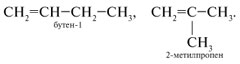 изомерия положения двойной связи                                                                  , 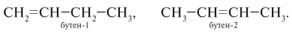 межклассовая изомерия                                                        . 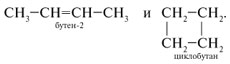 Геометрическая изомерия — один из видов пространственной изомерии. Изомеры, у которых одинаковые заместители (при разных углеродных атомах) расположены по одну сторону от двойной связи, называют цис-изомерами, а по разную  —  транс-изомерами:                               .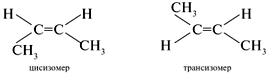 По систематической номенклатуре названия алкенов производят заменой суффикса -ан в соответствующих алканах на суффикс -ен (алкан — алкен, этан — этен, пропан — пропен и т.д.). Выбор главной цепи и порядок названия тот же, что и для алканов. Однако в состав цепи должна обязательно входить двойная связь. Нумерацию цепи начинают с того конца, к которому ближе расположена эта связь. Например:                     СH3                        |  H3C—CH2—C—CH==CH2                  H3C—C==CH—CH—CH2—CH3                         |                                                   |                 |                        CH3                                             CH3           CH3     3,3-диметилпентен-1                             2,4-диметилгексен-2 (Слайд 6: Выполнение тестового задания № 1 для закрепления навыков составления структурных формул изомеров.)Этиленовые обладают большей химической активностью, чем предельные углеводороды. (Слайд 7)(Проблема: От чего зависит химическая активность алкенов?)Химические свойства алкенов определяются двойной углерод-углеродной связью. π-Связь, как наименее прочная и более доступная, при действии реагента разрывается, а освободившиеся валентности углеродных атомов затрачиваются на присоединение атомов, из которых состоит молекула реагента. Для алкенов характерны реакции присоединения, окисления, полимеризации. Реакции присоединения. (Слайд 8) Присоединение водорода (гидрирование):     Н2С=СН2 + H2 → Н3С—СН3Присоединение галогенов(хлорирование, бромирование, иодирование ит.д.):        Н2С=СН2 + Cl2  → Cl−H2C—CH2−Cl Легче идет присоединение хлора и брома, труднее — иода. Фтор с алкенами, как и с алканами, взаимодействует со взрывом. Присоединение брома к алкенам (реакция бромирования) — качественная реакция на непредельные углеводороды. При пропускании через бромную воду непредельных углеводородов желтая окраска исчезает.Присоединение галогеноводородов:        H2С=СН2 + НВr → Н3С—CH2ВrПроблема: Как пойдёт присоединение бромоводорода к гомологам этилена несимметричного строения, например к пропилену?(Слайд 9) Присоединение галогенводородов к гомологам этилена идет по правилу В.В.Марковникова: при обычных условиях водород галогенводорода присоединяется по месту двойной связи к наиболее гидрогенизированному атому углерода при двойной связи, а галоген — к менее гидрогенизированному.                                 СН3−HСδ+=Сδ−Н2  +  Н+Вr − →  Н3С—CHВr−СН3.Правило Марковникова соблюдается при присоединении к несимметричным алкенам и других электрофильных реагентов (H2O, H2SО4, НСl и др.). Присоединение воды (реакция гидратации):H3C—CH=CH2 + H—OH → H3C—CH—CH3                                                                         |                                                                         OH Реакции окисления. (Слайд 10) Алкены окисляются легче, чем алканы. Продукты, образованные при окислении алкенов, и их строение зависят от строения алкенов и от условий проведения реакции.Горение:      Н2С=СН2 + 3O2 → 2СO2 + 2Н2OПри действии на этилен водного раствора КМnO4 (при нормальных условиях) происходит образование двухатомного спирта — этиленгликоля:                               3H2C=CH2 + 2KMnO4 + 4H2O → 3HOCH2—CH2OH + 2MnO2 + KOH Эта реакция является качественной: фиолетовая окраска раствора перманганата калия изменяется при добавлении к нему непредельного соединения.Этиленгликоль используется в качестве антифриза, из него получают волокно лавсан, взрывчатые вещества.В более жестких условиях (окисление КМnO4 в присутствии серной кислоты или хромовой смесью) в алкене происходит разрыв двойной связи с образованием кислородсодержащих продуктов: H3C—CH=CH—CH3 + 2O2 → 2H3C—COOHОкисление этена на серебряном катализаторе дает оксид этилена:                                            Ag,               2Н2С=СН2  +  O2       →     2Н2С—СН2                                                                   \     /                                                                     ОИз оксида этилена получают уксусный альдегид, моющие средства, лаки, пластмассы, каучуки и волокна, косметические средства.Проблема: Могут ли молекулы этилена и его гомологи взаимодействовать друг с другом?Реакция полимеризации. (Слайд 11) 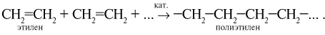 Процесс соединения многих одинаковых молекул в более крупные называется реакцией полимеризации.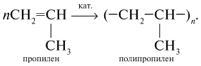 Алкены широко используются в качестве мономеров для получения многих высокомолекулярных соединений (полимеров). (Слайд 12: Выполнение тестового задания № 2 для отработки умений в написании уравнений химических реакций.)В природе алкены встречаются редко. Алкены – этен, пропен и бутен – при обычных условиях (20 °С, 1 атм) – газы, от С5Н10 до С18Н36 – жидкости, высшие алкены – твердые вещества. Алкены нерастворимы в воде, хорошо растворимы в органических растворителях.Обычно газообразные алкены выделяют из газов нефтепереработки (при крекинге) или попутных газов, а также из газов коксования угля.(этот способ вы уже знаете) 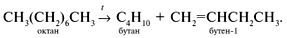 В промышленности алкены получают дегидрированием алканов в присутствии катализатора.(этот спосо вы уже тоже знаете) 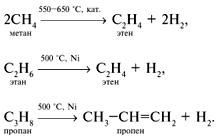 Из лабораторных способов получения можно отметить следующие:Из галогенопроизводных алканов:.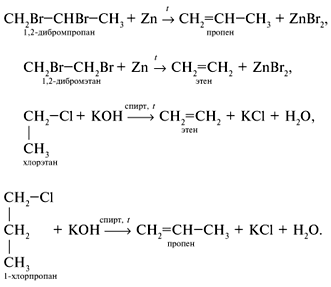       2. Дегидратация спиртов (отщепление воды). В качестве катализатора используют кислоты (серную или фосфорную) или А12O3 (в таких реакциях водород отщепляется от наименее гидрогенизированного (с наименьшим числом водородных атомов) углеродного атома (правило А.М.Зайцева):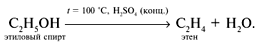 IV. Выводы:Алкены – непредельные углеводороды, в молекулах которых имеется одна двойная связь. Атомы углерода находятся в состоянии sp2- гибридизации. Общая формула – СnH2n. В названии алкенов используется суффикс –ен. Для алкенов характерны: изомерия углеродной цепи, изомерия положения двойной связи, пространственная (геометрическая) и изомерия между классами.Алкены обладают большой химической активностью. За счёт наличия π-связи алкены вступают в реакции присоединения, окисления, полимеризации. IV. Домашнее задание: §  Составитель: учитель химии Е.В. Мысова